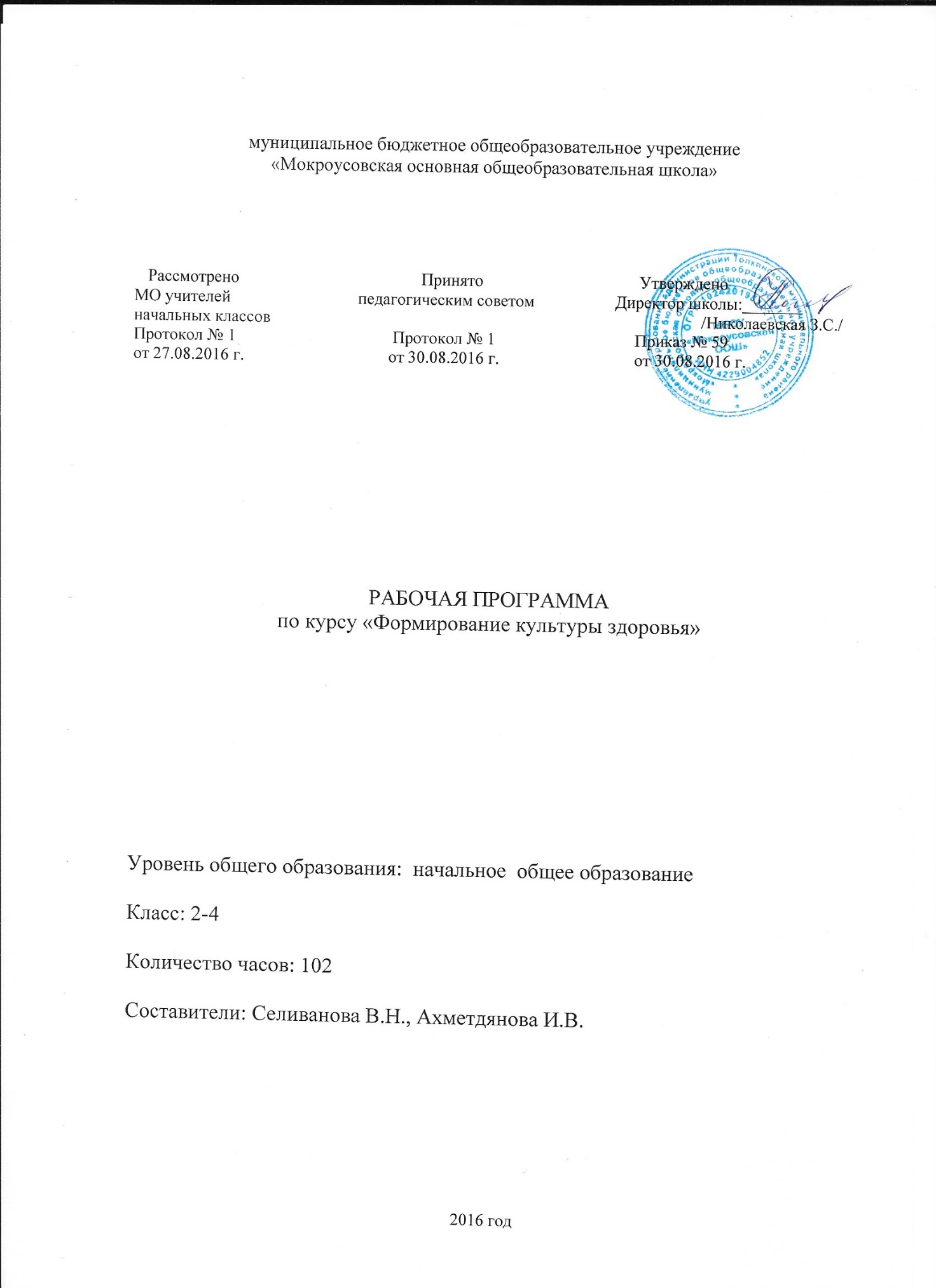                                                         СодержаниеПланируемые результаты освоения учебного курса …………3-14Содержание учебного предмета……………………………… 14-15Тематическое планирование с указанием количества часов, отводимых на освоение каждой темы………………………...16-18Планируемые результаты освоения учебного курса             Изучение обучающимися особенностей своего организма, осуществление активной       оздоровительной деятельности, формирование своего здоровья.            Работа на занятиях строится в направлении личностно-ориентированного      взаимодействия с ребенком, делается акцент на самостоятельное экспериментирова-     ние и поисковую активность детей.                                                                         Личностные результаты                 У обучающихся будут формироваться:       - чувство любви к себе, к людям, к жизни;       - правила хорошего тона;       - положительный настрой;       - здоровые принципы поведения;       - разумное отношение к привычкам;       - умение сдерживать себя;       - желание оказывать помощь родителям, друзьям.                                                                  Метапредметные результаты                                               Регулятивные универсальные учебные действия       Обучающийся продолжит учиться:       - организовывать свою деятельность;       - ставить познавательную задачу;       - действовать согласно инструкциям;       - оценивать результаты поставленных задач;       - проявлять инициативу в постановке новых задач.                                                              Познавательные универсальные учебные действия       Обучающийся продолжит учиться:       - осознавать познавательную, практическую, экспериментальную задачи;       - понимать информацию, определять основную и второстепенную информацию;       - сопоставлять информацию, дополнять ее.                                                            Коммуникативные универсальные учебные действия        Обучающийся продолжит учиться:       - строить речевое высказывание;       - отвечать на вопросы;       - вступать в учебное сотрудничество;       - проявлять инициативу в сборе информации.                                                                      Предметные результаты       Обучающиеся научатся:       - выполнять гигиенические правила;       - следовать правилам хорошего тона;       - принимать правильные решения;       - руководить своим поведением;       - следить за своей осанкой;       - беречь семейные ценности;        - правильному поведению в быту. 3 Для детей с ОВЗ коррекционная работа предусматривает выполнение требований к    результатам, определенным ФГОС НОО.Планируемые результаты коррекционной работы имеют дифференцированный характер и могут определяться индивидуальными программами развития детей с ОВЗ.зависимости от формы организации коррекционной работы планируются разные группы результатов (личностные, метапредметные, предметные). В урочной деятельности отражаются предметные, метапредметные и личностные результаты. Во внеурочной – личностные и метапредметные результаты.Личностные результаты – индивидуальное продвижение учащегося в личностном развитии (расширение круга социальных контактов, стремление к собственной результативности и др.).Метапредметные результаты – овладение общеучебными умениями с учетом индивидуальных возможностей; освоение умственных действий, направленных на анализ и управление своей деятельностью; сформированность коммуникативных действий, направленных на сотрудничество и конструктивное общение и т. д.Предметные результаты определяются совместно с учителем: овладение содержанием ООП НОО (конкретных предметных областей) с учетом индивидуальных возможностей разных категорий детей с ОВЗ; индивидуальные достижения по отдельным учебным предметам.4Условия обучения и воспитания детей с ОВЗВ процессе реализации коррекционно-развивающей деятельности необходимо соблюдение определенных условий:14                          2. Содержание учебного курса                                                      2 класс (34 ч)     Почему мы болеем. Кто и как предохраняет нас от болезней. Кто нас лечит. Прививки отболезней. Что нужно знать о лекарствах. Как избежать отравлений. Безопасность при любой погоде. Правила безопасного поведения на воде. Правила обращения с огнем. Как уберечься от поражения электрическим током. Как уберечься от порезов, ушибов, переломов. Как защититься от насекомых. Предосторожности при обращении с животными. Первая помощь при перегревании и тепловом ударе, при ожогах и обморожении. Первая помощь при отравлении жидкостями, пищей, парами, газом. Первая помощь при травмах. Первая помощь при попадании инородных тел в глаз, ухо, нос. Первая помощь при укусах насекомых, змей, собак и кошек. Сегодняшние заботы медицины.                                                      3 класс (34 ч)               Чего не надо бояться. Добрым быть приятнее, чем злым, завистливым и         жадным. Почему мы говорим неправду. Почему мы не слушаем родителей. Надо      уметь сдерживать себя. Не грызи ногти, не ковыряй в носу. Как относиться к подаркам.      Как следует относиться к подаркам. Как следует относиться к наказаниям. Как нужно       одеваться. Как вести себя с незнакомыми людьми. Как вести себя, когда что-то болит.       Как вести себя за столом. Как вести себя в гостях. Как вести себя в общественных       местах. «Нехорошие слова». Недобрые шутки. Что делать, если не хочется в школу.       Чем заняться после школы. Как выбрать друзей. Как помочь родителям. Как помочь       больным и беспомощным.                                           4 класс (34 ч)               Наше здоровье. Как помочь сохранить себе здоровье. Что зависит от   моего решения. Злой волшебник – табак. Почему некоторые привычки называются   вредными. Помоги себе сам. Злой волшебник – алкоголь. Злой волшебник – наркотик. Мы – одна семья. Умеем ли мы правильно питаться. Чистота и здоровье. Что хорошо и что плохо. Дружба.15 3.Тематическое планирование с указанием количества часов, отводимых на освоение каждой темы                                                   2 класс (34 ч)16                                                 3 класс (34 ч)                                                                           Итого:                  34                                                   17                                            4 класс (34 ч)18№Особенностьребёнка(диагноз)Характерные  особенности  развития детейРекомендуемые условия  обучения и воспитания1Дети  с  задержкой психическогоразвития1)  снижение  работоспособности;2) повышенная истощаемость;3)  неустойчивость  внимания;4)  более  низкий  уровеньразвития восприятия;5) недостаточная продуктивность  произвольнойпамяти;6) отставание в развитиивсех форм мышления;7)  дефекты  звукопроизношения;8)  своеобразное  поведение;9)  бедный  словарныйзапас;10)  низкий  навык  самоконтроля;11)  незрелость  эмоционально-волевой сферы;12)  ограниченный  запас общих  сведений  и  представлений;13)  слабая  техника  чтения;14)  неудовлетворительный  навык  каллиграфии;15)  трудности  в  счётечерез 10, решении задач1.  Соответствие  темпа,  объёма  и сложности учебной программы  реальным  познавательным возможностям  ребёнка,  уровню  развития  его  когнитивной сферы, уровню подготовленности, то есть уже усвоенным знаниям и навыкам.2. Целенаправленное развитие общеинтеллектуальной  деятельности  (умение  осознавать учебные  задачи,  ориентироваться  в  условиях,  осмысливать информацию).3.  Сотрудничество  с  взрослыми,  оказание  педагогом  необходимой  помощи  ребёнку,  с учётом  его  индивидуальных проблем.4. Индивидуальная дозированная помощь ученику, решение диагностических задач.5. Развитие у ребёнка чувствительности к помощи, способности воспринимать и принимать помощь.6. Малая наполняемость класса (10–12 человек).7.  Щадящий  режим  работы, соблюдение  гигиенических  и валеологических требований.8.  Организация  классов  коррекционно-развивающего  обучения  в  стенах  массовой школы.9. Специально подготовленный в области коррекционной педагогики (специальной педагогики  и  коррекционной  психологии)  специалист  –  учитель, способный создать в классе особую  доброжелательную,  доверительную атмосферу.10.  Создание  у  неуспевающего ученика чувства защищённости и эмоционального комфорта.11.  Безусловная  личная  поддержка  ученика  учителями школы.12. Взаимодействие и взаимопомощь детей в процессе учебной деятельности.2Дети  с  лёгкой степеньюумственнойотсталости, в том  числе  с проявления-ми  аутизма (по желанию родителейи в  силу  других  обстоятельствмогут  учиться  в  общеобразовательной школе)Характерно  недоразвитие1) познавательных интересов: они меньше испытывают  потребность  в познании,  «просто  не хотят ничего знать»;2)  недоразвитие  (часто глубокое)  всех  сторонпсихической  деятельности;3) моторики;4) уровня  мотивированности  и  потребностей;5) всех компонентов устной  речи,  касающихсяфонетико-фонематической  и  лексико-грамматической  сторон;  возможны все виды речевых нарушений;6)  мыслительных  процессов, мышления – медленно формируются обобщающие  понятия; не  формируется  словесно-логическое  и  абстрактное  мышление; медленно  развивается словарный  и  грамматический строй речи;7) всех видов продуктивной деятельности;8) эмоционально-волевой сферы;9)  восприятия,  памяти, внимания1.  Развитие  всех  психических функций  и  познавательной деятельности в процессе воспитания,  обучения  и  коррекция их недостатков.2.  Формирование  правильного поведения.3.  Трудовое  обучение  и  подготовка  к  посильным  видам труда.4.  Бытовая  ориентировка  и социальная адаптация как итог всей работы.5. Комплексный характер коррекционных  мероприятий (совместная работа психиатра, если это необходимо, психолога, педагога и родителей).6.  Поддержание  спокойной рабочей и домашней обстановки  (с  целью  снижения  смены эмоций, тревоги и дискомфорта).7. Использование метода отвлечения,  позволяющего  снизить интерес  к  аффективным  формам поведения.8.  Поддержание  всех  контактов (в рамках интереса и активности самого ребёнка).9. Стимулирование произвольной  психической  активности, положительных эмоций.10. Развитие сохранных сторон психики  и  преобладающих интересов,    целенаправленной деятельности.11.  Применение  различных методов,  способствующих  развитию мелкой моторики и произвольных  движений  (ритмика,  гимнастика,  ручной  труд, спорт, бытовые навыки).3Дети  с  нарушениями  речи1)  речевое  развитие  не соответствует  возрастуговорящего;2)  речевые  ошибки  не являются  диалектизмами,  безграмотностью речи  и  выражением незнания языка;3)  нарушения  речи  связаны  с  отклонениями  в функционировании  психофизиологических  механизмов речи;4) нарушения речи носят устойчивый  характер, самостоятельно  не  исчезают, а закрепляются;5)  речевое  развитие  требует определённого логопедического  воздействия;6)  нарушения  речи  оказывают  отрицательное влияние  на  психическое развитие ребёнка1. Обязательная работа с логопедом.2.  Создание  и  поддержка  развивающего  речевого  пространства.3.  Соблюдение  своевременной смены труда и отдыха (расслабление речевого аппарата).4. Пополнение активного и пассивного словарного запаса.5.  Сотрудничество  с  родителями ребёнка (контроль за речью дома,  выполнение  заданий логопеда).6.  Корректировка  и  закрепление  навыков  грамматически правильной речи(упражнения на  составление  словосочетаний,  предложений,  коротких текстов).7.  Формирование адекватного отношения ребёнка к речевому нарушению.8. Стимулирование активности ребёнка в  исправлении  речевых ошибок4Дети  с  нарушением  слуха  (слабослышащие  ипозднооглохшие дети)1)  нарушение  звукопроизношения  (или  отсутствие речи);2) ребёнок не может самостоятельно учиться говорить;3) ребёнок старается уйти от  речевых  контактов или «не понимает» обращённую к нему речь;4) ребёнок воспринимает слова  собеседника  на слухозрительной основе (следит  глазами  за  движениями губ говорящего и «считывает» его речь);5) возможны отклонения в  психической  сфере:осознание,  что  ты  не такой как все и как следствие – нарушение поведения,  общения,  психического развития;6) пассивный и активный словарный запас по объёму  совпадает  (ребёнок хорошо  понимает  лишь то,  о  чём  он  может  сказать);7)  характерны  нарушения  звукобуквенного состава слов;8)  трудности  в  освоении учебной программы;9)  ребёнок  нуждается  в дополнительной  коррекционной  помощи,  подборке  индивидуального  слухового аппарата1. Стимулирование к общению и содержательной коммуникации с окружающим миром.2. Правильная позиция педагога: не поворачиваться спиной к слабослышащему  ученику  во время устных объяснений; стараться  контролировать  понимание  ребёнком  заданий  и инструкций  до  их  выполнения;3. Правильная позиция ученика (поставить ребёнка с нарушенным слухом так, чтобы он мог видеть не только педагога и  доску,  но  и  большинстводетей; посадить  за  первую парту сбоку от педагога (справа от него).4. Помощь ребёнку в освоении в коллективе слышащих детей (постараться подружить его со сверстниками).5.  Избегание  гиперопеки:  не помогать  там,  где  ребёнок может  и  должен  справиться сам.6.  Развитие  слухового  внимания:  требовать  от  ребёнка  с нарушенным слухом, чтобы он всегда смотрел на говорящего, умел  быстро  отыскать  говорящего, для этого его необходимо контролировать,  например: «Повтори,  что  я  сказала», «Повтори,  о  чём  рассказала Оля»,  «Продолжи,  пожалуйста» и т.п.7. Активное включение ребёнка  с  нарушенным  слухом  в работу  класса  (группы),  не задерживая  при  этом  темп ведения урока (занятия).8. Требование от ребёнка повторять  вслух  задания,  предложенные  в  устной  форме,    или заданные вопросы.9. Включение слабослышащего ребёнка  в  учебную  деятельность  непосредственно  на уроке, специально организовывая эту деятельность (в течение первых  лет  обучения  учитель должен менять или дополнять инструкции к упражнениям из учебника, учитывая возможности ученика).10. Корректировка и закрепление  навыков  грамматически правильной речи (упражнения на  составление  словосочетаний,  предложений,  короткихтекстов).11.  Учёт  конкретных  ошибок, допускаемых  ребёнком  при письме,  использование  соответствующих заданий с применением  словаря  (письменная «зарядка»).12. Поддержка при написании изложений,  диктантов, при составлении  пересказов  и  других видах работы.13.  Расширение  словарного запаса слабослышащего ребёнка; пояснение  слов и словосочетаний,  несущих  дополнительную,  например  математическую  нагрузку  (поровну, дали  по...,  раздали  каждому, больше  на...,    меньше  на...  и др.).14.  Обязательное  сотрудничество с сурдопедагогом (логопедом) и родителями ребёнка.5Дети  с  нарушениямизрения  (слабовидящиедети)1)  основное  средство познания  окружающего мира  –  осязание,  слух, обоняние,  др.  чувства (переживает  свой  мир  в виде  звуков,  тонов,  ритмов, интервалов);2)  развитие  психики имеет  свои  специфические особенности;3) процесс формирования движений задержан;4)  затруднена  оценка пространственных  при-знаков (местоположение, направление,  расстояние,  поэтому  возникают трудности  ориентировки в пространстве);5) тенденция к повышенному  развитию  памяти (проявляется  субъективно и объективно);6) своеобразие внимания (слуховое  концентрированное внимание);7)  обострённое  осязание  –  следствие  иного, чему зрячих использования руки (палец никогдане научит слепого видеть, но  видеть  слепой  можетсвоей рукой);8)  особенности  эмоционально-волевой  сферы (чувство  малоценности, неуверенности  и  слабости,  противоречивость эмоций,  неадекватность воли;9)  индивидуальные  особенности работоспособности,  утомляемости,  скорости усвоения информации (зависит от характера поражения  зрения,  личных  особенностей,  степени дефекта), отсюда ограничение  возможности заниматься  некоторыми видами деятельности;10)  обеднённость  опыта детей и отсутствие за словом  конкретных  представлений,  так  как  знакомство  с  объектами внешнего  мира  лишь формально-словесное;11)  особенности  общения:  многие  дети  не умеют общаться в диалоге, так как они не слушают собеседника;12)  низкий  темп  чтения и письма;13) быстрый счёт, знание больших  по  объёму  стихов, умение петь, находчивы в викторинах;14)  страх,  вызванный неизвестным и не познанным  в  мире  зрячих  (нуждаются в специальной ориентировке и знакомстве).1. Обеспечение дифференцированного и специализированного  подхода  к  ребёнку  (знание индивидуальных  особенностей функционирования  зрительной системы ученика).2.  Наличие  технических средств  и  оборудования,  обеспечивающих  процесс  обучения и воспитания.3. Наличие методического обеспечения,  включающего  специальные дидактические пособия,  рассчитанные  на  осязательное  или  на  зрительно-осязательноевосприятие  слепого  и  слабовидящего;  специальные  учебники,  книги, рельефно-графические пособия по изучаемым предметам и для проведения  коррекционных занятий  по  ориентированию, развитию зрения, осязания.4.  Выделение    ребёнку  специального  шкафчика  для  хранения этих приспособлений.5. Правильная позиция ученика  (при  опоре  на  остаточное зрение  сидеть  ребёнок  должен за первой партой в среднем ряду,  при  опоре  на  осязание  и слух – за любой партой).6.  Охрана  и  гигиена  зрения (повышенная  общая  освещённость  (не  менее  1000  люкс), освещение на рабочем месте (не менее  400–500  люкс);  для детей,  страдающих  светобоязнью, установить светозатемнители,  расположить  рабочее место,  ограничивая  попадание прямого  света;  ограничение времени  зрительной  работы (непрерывная  зрительная нагрузка не должна превышать 15–20  мин.  у  слабовидящих учеников и 10–20 мин. для учеников с глубоким нарушением зрения);  расстояние  от  глаз ученика  до  рабочей  поверхности  должно  быть  не  менее  30 см; работать с опорой на осязание или слух.7. При работе с опорой на зрение  записи  на  доске  должны быть  насыщенными  и  контрастными,  буквы  крупными, в  некоторых случаях они должны дублироваться раздаточным материалом.8.  Создание  благоприятного психологического  климата  в коллективе,  усиление  педагогического  руководства  поведением не только ребёнка с нарушением зрения, но и всех окружающих людей, включая педагогов разного профиля.9.  Взаимодействие  учителя  с тифлопедагогом,  психологом, офтальмологом и родителями6Дети  с  нарушением опорно-двигательного аппарата(способные  ксамостоятельномупередвижению  и  самообслуживанию,  с сохранныминтеллектом)У  детей  с  нарушениями ОДА  ведущим  являетсядвигательный  дефект (недоразвитие,  нарушение или утрата двигательных функций). Основную массу  среди  них  составляют  дети  с  церебральным параличом (89%). У этих  детей  двигательные расстройства  сочетаются с  психическими  и  речевыми нарушениями, поэтому большинство из них нуждается  не  только  в лечебной  и  социальной помощи, но и в психолого-педагогической и логопедической коррекции. Все дети с нарушениями ОДАнуждаются  в  особых условиях  жизни,  обучения  и  последующей трудовой деятельности1.  Коррекционная  направленность всего процесса обучения.2.  Возможная  психолого-педагогическая социализация.3.  Посильная  трудовая  реабилитация.4. Полноценное, разноплановое воспитание  и  развитие  личности ребёнка.5.  Комплексный  характер коррекционно-педагогической работы.6. Раннее начало онтогенетически  последовательного  воздействия,  опирающегося  на сохранные функции.7.  Организация  работы  в  рамках ведущей деятельности.8.  Наблюдение  за  ребёнком  в динамике  продолжающегося психоречевого развития.9.  Тесное  взаимодействие  с родителями  и  всем  окружением ребёнка7Дети  с  нарушением поведения,  с  эмоционально – волевыми расстройства-ми, с ошибками  воспитания  (дети  сдевиантными  деликвентным  поведением,  социально-запущенные,из социально-неблагополучныхсемей)1) наличие отклоняющегося  от  нормы  поведения;2)  имеющиеся  нарушения  поведения  трудно исправляются  и  корригируются;3)  частая  смена  состояния, эмоций;4)  слабое  развитие  силы воли;5)  дети  особенно  нуждаются  в  индивидуальномподходе со стороны взрослых и внимании коллектива сверстников1.  Осуществление  ежедневного,  постоянного  контроля  как родителей,  так  и  педагогов, направленного  на  формирование у детей самостоятельности, дисциплинированности.2.  Терпение  со  стороны  взрослого,  сохранение  спокойного тона  при  общении  с  ребёнком (не  позволять  кричать,  оскорблять  ребёнка,  добиваться  его доверия).3.  Взаимосотрудничество  учителя  и  родителей  в  процессе обучения  (следить,  не  образовался  ли  какой-нибудь  пробел в знаниях, не переходить к изучению  нового  материала,  не бояться  оставить  ребёнка  на  второй год в начальной школе, пока он не усвоил пройденное).4.  Укрепление  физического  и психического здоровья ребёнка.5.  Развитие  общего  кругозора ребёнка  (посещать  театры, цирк,  выставки,  концерты, путешествовать,  выезжать  на природу).6.  Своевременное  определение характера нарушений у ребёнка,  поиск  эффективных  путей помощи.7.  Чёткое  соблюдение  режима дня  (правильное  чередование периодов труда и отдыха).8.  Ритмичный  повтор  определённых  действий,  что  приводит  к  закреплению  условно-рефлекторной  связи  и  формированию  желательного  стереотипа.9. Заполнение всего свободного времени  заранее  спланированными  мероприятиями  (ввиду отсутствия  умений  организовывать  своё  свободное  время), планирование дня поминутно.10.  Формирование  социально приемлемых форм поведения и трудовых навыков.11. Чёткие и короткие инструкции,  контроль  выполнения заданий  (усложнять  задания по  ходу  коррекционных  мероприятий).12.  Чередование  различных видов  деятельности  (ввиду малой  привлекательности  для таких  детей  интеллектуального  труда  его  необходимо  чередовать с трудовой или художественной деятельностью).13.  Общественно  значимый характер  деятельности,  которая должна занимать большую часть времени. Созидательный труд  позволяет  снизить  пристрастие этих детей к разрушению.14. Объединение детей в группы и коллектив      №     п/п                                         РазделОбщее кол-во         часов       1. Почему мы болеем.              3       2. Кто и как предохраняет нас от болезней.              2       3. Кто нас лечит.              1       4. Прививки от болезней.              2       5. Что нужно знать о лекарствах.              2       6. Как избежать отравлений.              2       7. Безопасность при любой погоде.              2       8. Правила безопасного поведения в доме, на улице, в транспорте.              2       9. Правила безопасного поведения на воде.              1      10. Правила обращения с огнем.              1      11. Как уберечься от ударов электрическим током.              1      12. Как уберечься от порезов, ушибов, переломов.              1      13. Как защититься от насекомых.              1      14.Предосторожности при обращении с животными.              1      15. Первая помощь при отравлении жидкостями, пищей, парами, газами, дымом.              2      16. Первая помощь при перегревании и тепловых ударов, при ожогах и обморожении.              2      17. Первая помощь при травмах.              3      18. Первая помощь при попадании инородных тел в глаз, ухо, нос, горло.              1      19. Первая помощь при укусах насекомых, змей, собак и кошек.              1      20. Сегодняшние заботы медицины.              3                                                                                           Итого:            34      №     п/п                                  Раздел     Общее       кол-во       часов       1. Чего не надо бояться             1        2. Добрым быть приятнее, чем злым, завистливым и жадным             2         3. Почему мы говорим неправду             2       4. Почему мы не слушаем родителей             2       5. Надо уметь сдерживать себя             2       6. Не грызи ногти, не ковыряй в носу             2       7. Как относиться к подаркам             2       8. Как следует относиться к наказаниям             1       9. Как нужно одеваться             1      10. Как вести себя с незнакомыми людьми             1      11. Как вести себя, когда что-то болит             1      12. Как вести себя за столом             2      13. Как вести себя в гостях             1      14. Как вести себя в общественных местах             2      15. «Нехорошие слова». Недобрые шутки             2      16. Что делать, если не хочется в школу             1      17. Чем заняться после школы             1      18. Как выбрать друзей             2      19. Как помочь родителям             1      20. Как помочь больным и беспомощным             2      21. Повторение                                                                                                       3  № п/п                                        Раздел Количество      часов       1. Наше здоровье             4       2. Как помочь сохранить себе здоровье             3       3. Что зависит от моего решения             2       4.Злой волшебник – табак             1       5.Почему некоторые привычки называются вредными             5       6.Помоги себе сам             1       7.Злой волшебник – алкоголь             3       8.Злой волшебник – наркотик             2       9.Мы – одна семья             2     10.Повторение. Нестандартные уроки и уроки-праздники            11                                                                                           Итого:            34